Olsztyn, 24 maja 2024 r.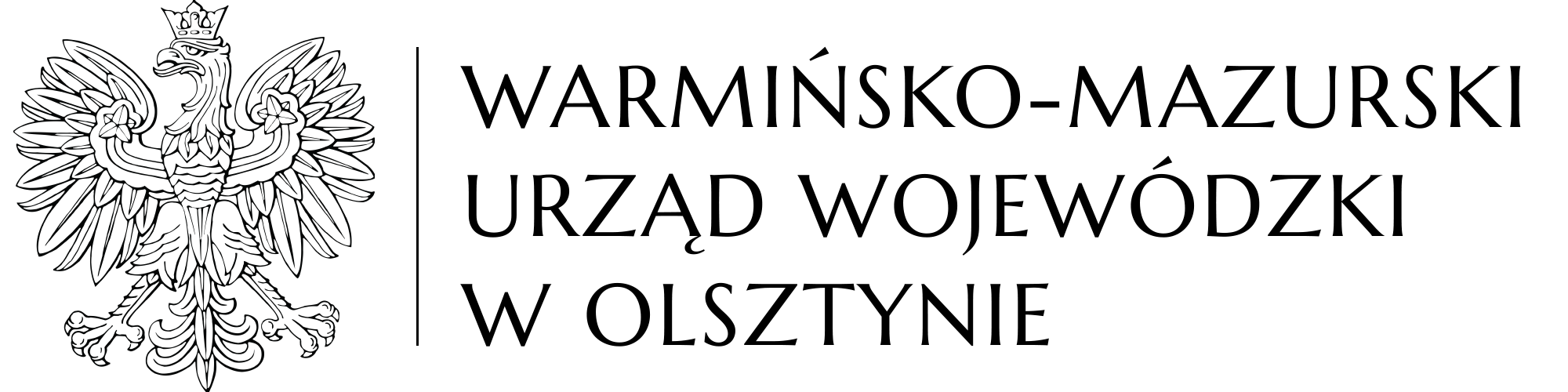 WO-IV.272.18.2024Specyfikacja Warunków ZamówieniaRozdział I. Nazwa i adres zamawiającego, nazwa strony internetowej prowadzonego postępowania.Warmińsko-Mazurski Urząd Wojewódzki w Olsztynie, Al. Marszałka J. Piłsudskiego 7/9, 
10-575 Olsztyn, tel. (89) 523 24 00, NIP 739-12-64-792, REGON 000514319, godziny urzędowania: poniedziałek – piątek od 7:30 do 15:30.Adres poczty elektronicznej: olga.pocalujko@uw.olsztyn.pl  Adres strony internetowej prowadzonego postępowania: https://platformazakupowa.pl/pn/uw-warminsko-mazurskiRozdział II. Adres strony internetowej, na której udostępniane będą zmiany i wyjaśnienia treści Specyfikacji Warunków Zamówienia oraz inne dokumenty zamówienia bezpośrednio związane z postępowaniem o udzielenie zamówienia.https://platformazakupowa.pl/transakcja/929595 Rozdział III. Tryb udzielenia zamówienia.Przetarg nieograniczony.Postępowanie prowadzone jest zgodnie z ustawą z dnia 11 września 2019 roku Prawo zamówień publicznych (Dz. U. z 2023 r. poz. 1605 z późn. zm.), zwaną dalej Pzp.Rodzaj zamówienia – dostawa.Wartość zamówienia przekracza wyrażoną w złotych równowartość kwoty 143.000,00 euro.Rozdział IV. Opis przedmiotu zamówienia.Nazwa przedmiotu zamówienia: sukcesywna dostawa środków i materiałów do utrzymania czystości na potrzeby Warmińsko-Mazurskiego Urzędu Wojewódzkiego w Olsztynie oraz przejść granicznych.Nazwa i kod przedmiotu zamówienia według Wspólnego Słownika Zamówień: środki czyszczące 39830000-9, chemiczne preparaty toaletowe 24955000-3, toaletowe produkty z papieru 33771000-5, produkty z tworzyw sztucznych 19520000-7. Przedmiot zamówienia obejmuje sukcesywną sprzedaż oraz dostawę środków i  materiałów do utrzymania czystości, zwanych dalej także produktami, na potrzeby Warmińsko-Mazurskiego Urzędu Wojewódzkiego w Olsztynie, Delegatur Urzędu w Elblągu i Ełku, magazynu przeciwpowodziowego w Elblągu, Centrum Powiadamiania Ratunkowego w Olsztynie oraz przejść granicznych znajdujących się na terenie województwa warmińsko-mazurskiego, których opis oraz planowane ilości określone zostały w formularzu wyceny – załączniku nr 2 do specyfikacji warunków zamówienia, zwanej dalej SWZ. Wszystkie dostarczone przez Wykonawcę produkty muszą spełniać następujące wymagania:muszą być dopuszczone do obrotu i stosowania, muszą posiadać nienaruszone cechy pierwotnego opakowania fabrycznego, tj. posiadać zabezpieczenia zastosowane przez producenta. Opakowania muszą być czyste, suche, bez uszkodzeń mechanicznych, zapewniające właściwą jakość i trwałość produktu, muszą posiadać na opakowaniach jednostkowych etykiety w języku polskim, zawierające co najmniej nazwę producenta oraz produktu, sposób użycia, przeznaczenie, ewentualne środki bezpieczeństwa, sposób przechowywania, a także minimalny okres przydatności do użytku – dla środków z określonym terminem ważności – nie może on być krótszy niż 6 miesięcy licząc od dnia dostawy.Dostawy produktów będą realizowane w dniach pracy zamawiającego, własnym staraniem wykonawcy i na koszt wykonawcy, do obiektów i pomieszczeń wskazanych przez zamawiającego, na następujących zasadach:budynek Warmińsko-Mazurskiego Urzędu Wojewódzkiego w Olsztynie – siedziba główna, 10-575 Olsztyn, Al. Marszałka J. Piłsudskiego 7/9 – dostawy produktów będą realizowane sukcesywnie po uprzednim złożeniu przez zamawiającego zamówienia (telefonicznie lub drogą elektroniczną), w maksymalnym terminie 4 dni roboczych licząc od dnia przekazania przez zamawiającego zamówienia, Delegatura Urzędu w Elblągu, 82-300 Elbląg, ul. Wojska Polskiego 1 – dostawy produktów będą realizowane sukcesywnie po uprzednim złożeniu przez zamawiającego zamówienia (telefonicznie lub drogą elektroniczną), w maksymalnym terminie 4 dni roboczych licząc od dnia przekazania przez zamawiającego zamówienia, Delegatura Urzędu w Ełku, 19-300 Ełk, ul. Mickiewicza 15 – dostawy produktów będą realizowane sukcesywnie po uprzednim złożeniu przez zamawiającego zamówienia (telefonicznie lub drogą elektroniczną), w maksymalnym terminie 4 dni roboczych licząc od dnia przekazania przez zamawiającego zamówienia, magazyn przeciwpowodziowy w Elblągu, 82-300 Elbląg, ul. Warszawska 132 – dostawy produktów będą realizowane sukcesywnie po uprzednim złożeniu przez zamawiającego zamówienia (telefonicznie lub drogą elektroniczną), w maksymalnym terminie 4 dni roboczych licząc od dnia przekazania przez zamawiającego zamówienia, Centrum Powiadamiania Ratunkowego, 11-041 Olsztyn, ul. Niepodległości 16 – dostawy produktów będą realizowane sukcesywnie po uprzednim złożeniu przez zamawiającego zamówienia (telefonicznie lub drogą elektroniczną), w maksymalnym terminie 4 dni roboczych licząc od dnia przekazania przez zamawiającego zamówienia,Drogowe Przejście Graniczne w Grzechotkach, 14-500 Braniewo – dostawy produktów będą realizowane sukcesywnie, nie częściej jednak niż dwa razy w miesiącu, po uprzednim złożeniu przez zamawiającego zamówienia (telefonicznie lub drogą elektroniczną), w maksymalnym terminie 4 dni roboczych licząc od dnia przekazania przez zamawiającego zamówienia, Drogowe Przejścia Graniczne w Bezledach, 11-200 Bartoszyce – dostawy produktów będą realizowane sukcesywnie, nie częściej jednak niż dwa razy w miesiącu, po uprzednim złożeniu przez zamawiającego zamówienia (telefonicznie lub drogą elektroniczną), w maksymalnym terminie 4 dni roboczych licząc od dnia przekazania przez zamawiającego zamówienia, Drogowe Przejście Graniczne w Gronowie, 14-500 Braniewo – dostawy produktów będą realizowane sukcesywnie, nie częściej jednak niż dwa razy w miesiącu, po uprzednim złożeniu przez zamawiającego zamówienia (telefonicznie lub drogą elektroniczną), w maksymalnym terminie 4 dni roboczych licząc od dnia przekazania przez zamawiającego zamówienia, Drogowe Przejście Graniczne w Gołdapi, 19-500 Niedrzwica, ul. Graniczna 4 – dostawy produktów będą realizowane sukcesywnie, nie częściej jednak niż dwa razy w miesiącu, po uprzednim złożeniu przez zamawiającego zamówienia (telefonicznie lub drogą elektroniczną), w maksymalnym terminie 4 dni roboczych licząc od dnia przekazania przez zamawiającego zamówienia. Przedmiot zamówienia wykonywany będzie przez wykonawcę przy użyciu własnych narzędzi, materiałów, sprzętu i transportu. Dostawy produktów obejmują także wniesienie ich do pomieszczeń wskazanych przez zamawiającego oraz uprzątnięcie miejsc dostawy. Koszty i ryzyko transportu, wniesienia, opakowania oraz ubezpieczenia na czas przewozu ponosi wykonawca. Przyjęte przez zamawiającego w formularzu wyceny – załączniku nr 2 do SWZ planowane ilości produktów są ilościami szacunkowymi. Zamawiający zastrzega sobie prawo zamówienia w okresie obowiązywania umowy mniejszej lub większej ilości produktów w stosunku do ilości przyjętych w formularzu wyceny, stosownie do swoich potrzeb, przy czym zmiany te nie spowodują przekroczenia łącznej wartości umowy. Zamawiający zobowiązuje się do minimalnej realizacji zamówienia na poziomie nie mniejszym niż 60% łącznej wartości zawartej umowy, z zastrzeżeniem pkt 11.Ewentualne zamówienie w okresie obowiązywania umowy mniejszej lub większej ilości produktów nie spowoduje zmiany ich cen podanych przez wykonawcę w ofercie, jak również z tego powodu nie będą przysługiwały wykonawcy żadne dodatkowe roszczenia w stosunku do zamawiającego. Opis produktów określony w formularzu wyceny – załączniku nr 2 do SWZ zawiera minimalne wymagania zamawiającego, co oznacza, ze wykonawca może zaoferować produkty charakteryzujące się lepszymi parametrami technicznymi lub użytkowymi. Przedmiot zamówienia realizowany będzie z podziałem na następujące etapy:etap I – obejmujący wykonanie przedmiotu zamówienia w roku 2024,etap II – obejmujący wykonanie przedmiotu zamówienia w roku 2025, etap III – obejmujący wykonanie przedmiotu zamówienia w roku 2026,etap IV – obejmujący wykonanie przedmiotu zamówienia w roku 2027. W przypadku braku środków finansowych na realizację zamówienia w ramach etapu II, III oraz IV zamawiający odstąpi od realizacji tego/tych etapów, a wykonawcy w takim przypadku będzie przysługiwało jedynie wynagrodzenia należne z tytułu wykonania części umowy do dnia odstąpienia. W każdym przypadku, gdy zamawiający w SWZ powołuje się na normy, europejskie oceny techniczne, aprobaty, specyfikacje techniczne i systemy referencji technicznych, dopuszcza się rozwiązania równoważne opisywanym. Wykonawca zobowiązany jest do realizacji zamówienia zgodnie z zasadami współczesnej wiedzy, obowiązującymi przepisami, normami oraz z poszanowaniem zasad bezpieczeństwa i higieny pracy.Rozdział V. Termin wykonania zamówienia.36 miesięcy licząc od dnia podpisania umowy. Rozdział VI. Podstawy wykluczenia, o których mowa w art. 108 Pzp. Z postępowania o udzielenie zamówienia zamawiający wykluczy wykonawcę, w stosunku do którego zachodzi którakolwiek z okoliczności wskazanych w art. 108 ust. 1 Pzp, tj.:wykonawcę będącego osobą fizyczną, którego prawomocnie skazano za przestępstwo:udziału w zorganizowanej grupie przestępczej albo związku mającym na celu popełnienie przestępstwa lub przestępstwa skarbowego, o którym mowa w art. 258 ustawy z dnia 
6 czerwca 1997 r. Kodeks karny (Dz. U. z 2024 r. poz. 17), zwanej dalej Kodeksem karnym,  handlu ludźmi, o którym mowa w art. 189a Kodeksu karnego, o którym mowa w art. 228–230a, art. 250a Kodeksu karnego, w art. 46-48 ustawy z dnia 25 czerwca 2010 r. o sporcie (Dz. U. z 2023 r. poz. 2048) lub w art. 54 ust. 1–4 ustawy z dnia 12 maja 2011 r. o refundacji leków, środków spożywczych specjalnego przeznaczenia żywieniowego oraz wyrobów medycznych (Dz. U. z 2023 r. poz. 826 z późn. zm.), finansowania przestępstwa o charakterze terrorystycznym, o którym mowa w art. 165a Kodeksu karnego, lub przestępstwo udaremniania lub utrudniania stwierdzenia przestępnego pochodzenia pieniędzy lub ukrywania ich pochodzenia, o którym mowa w art. 299 Kodeksu karnego,o charakterze terrorystycznym, o którym mowa w art. 115 § 20 Kodeksu karnego, lub mające na celu popełnienie tego przestępstwa, powierzenia wykonywania pracy małoletniemu cudzoziemcowi, o którym mowa w 
art. 9 ust. 2 ustawy z dnia 15 czerwca 2012 r. o skutkach powierzania wykonywania pracy cudzoziemcom przebywającym wbrew przepisom na terytorium Rzeczypospolitej Polskiej (Dz. U. z 2021 r. poz. 1745), przeciwko obrotowi gospodarczemu, o których mowa w art. 296–307 Kodeksu karnego, przestępstwo oszustwa, o którym mowa w art. 286 Kodeksu karnego, przestępstwo przeciwko wiarygodności dokumentów, o których mowa w art. 270–277d Kodeksu karnego, lub przestępstwo skarbowe,o którym mowa w art. 9 ust. 1 i 3 lub art. 10 ustawy z dnia 15 czerwca 2012 r. o skutkach powierzania wykonywania pracy cudzoziemcom przebywającym wbrew przepisom na terytorium Rzeczypospolitej Polskiej– lub za odpowiedni czyn zabroniony określony w przepisach prawa obcego,jeżeli urzędującego członka jego organu zarządzającego lub nadzorczego, wspólnika spółki w spółce jawnej lub partnerskiej albo komplementariusza w spółce komandytowej lub komandytowo-akcyjnej lub prokurenta prawomocnie skazano za przestępstwo, o którym mowa w ppkt 1,wobec którego wydano prawomocny wyrok sądu lub ostateczną decyzję administracyjną o zaleganiu z uiszczeniem podatków, opłat lub składek na ubezpieczenie społeczne lub zdrowotne, chyba że wykonawca odpowiednio przed upływem terminu do składania wniosków o dopuszczenie do udziału w postępowaniu albo przed upływem terminu składania ofert dokonał płatności należnych podatków, opłat lub składek na ubezpieczenie społeczne lub zdrowotne wraz z odsetkami lub grzywnami lub zawarł wiążące porozumienie w sprawie spłaty tych należności,wobec którego prawomocnie orzeczono zakaz ubiegania się o zamówienia publiczne,jeżeli zamawiający może stwierdzić, na podstawie wiarygodnych przesłanek, że wykonawca zawarł z innymi wykonawcami porozumienie mające na celu zakłócenie konkurencji, w szczególności jeżeli należąc do tej samej grupy kapitałowej w rozumieniu ustawy z dnia 
16 lutego 2007 r. o ochronie konkurencji i konsumentów (Dz. U. z 2024 r. poz. 594), złożyli odrębne oferty, oferty częściowe lub wnioski o dopuszczenie do udziału w postępowaniu, chyba że wykażą, że przygotowali te oferty lub wnioski niezależnie od siebie,jeżeli, w przypadkach, o których mowa w art. 85 ust. 1 Pzp, doszło do zakłócenia konkurencji wynikającego z wcześniejszego zaangażowania tego wykonawcy lub podmiotu, który należy z wykonawcą do tej samej grupy kapitałowej w rozumieniu ustawy z dnia 16 lutego 2007 r. o ochronie konkurencji i konsumentów, chyba że spowodowane tym zakłócenie konkurencji może być wyeliminowane w inny sposób niż przez wykluczenie wykonawcy z udziału w postępowaniu o udzielenie zamówienia.Wykluczenie wykonawcy nastąpi przy uwzględnieniu postanowień art. 110 i 111 Pzp.Rozdział VII. Podstawy wykluczenia, o których mowa w art. 109 Pzp. Z postępowania o udzielenie zamówienia zamawiający wykluczy wykonawcę, w stosunku do którego zachodzi którakolwiek z okoliczności wskazanych w art. 109 ust. 1 pkt 4, 5, 7, 8 i 10 Pzp, tj.:w stosunku do którego otwarto likwidację, ogłoszono upadłość, którego aktywami zarządza likwidator lub sąd, zawarł układ z wierzycielami, którego działalność gospodarcza jest zawieszona albo znajduje się on w innej tego rodzaju sytuacji wynikającej z podobnej procedury przewidzianej w przepisach miejsca wszczęcia tej procedury, który w sposób zawiniony poważnie naruszył obowiązki zawodowe, co podważa jego uczciwość, w szczególności gdy wykonawca w wyniku zamierzonego działania lub rażącego niedbalstwa nie wykonał lub nienależycie wykonał zamówienie, co zamawiający jest w stanie wykazać za pomocą stosownych dowodów, który, z przyczyn leżących po jego stronie, w znacznym stopniu lub zakresie nie wykonał lub nienależycie wykonał albo długotrwale nienależycie wykonywał, istotne zobowiązanie wynikające z wcześniejszej umowy w sprawie zamówienia publicznego lub umowy koncesji, co doprowadziło do wypowiedzenia lub odstąpienia od umowy, odszkodowania, wykonania zastępczego lub realizacji uprawnień z tytułu rękojmi za wady, który w wyniku zamierzonego działania lub rażącego niedbalstwa wprowadził zamawiającego w błąd przy przedstawieniu informacji, że nie podlega wykluczeniu, spełnia warunki udziału w postępowaniu lub kryteria selekcji, co mogło mieć istotny wpływ na decyzje podejmowane przez zamawiającego w postępowaniu o udzielenie zamówienia, lub który zataił te informacje lub nie jest w stanie przedstawić wymaganych podmiotowych  środków dowodowych, który w wyniku lekkomyślności lub niedbalstwa przedstawił informacje wprowadzające w błąd, co mogło mieć istotny wpływ na decyzje podejmowane przez zamawiającego w postępowaniu o udzielnie zamówienia. Wykluczenie wykonawcy nastąpi przy uwzględnieniu postanowień art. 110 i 111 Pzp.Rozdział VIII. Pozostałe podstawy wykluczenia wykonawcy z udziału w postępowaniu.Z postępowania o udzielenie zamówienia zamawiający wykluczy wykonawcę, w stosunku do którego zachodzi którakolwiek z okoliczności wskazanych w art. 5k rozporządzenia Rady (UE) nr 833/2014 z dnia 31 lipca 2014 r. dotyczącego środków ograniczających w związku z działaniami Rosji destabilizującymi sytuację na Ukrainie (Dz. Urz. UE L 229 z 31.07.2014, 
str. 1  późn. zm.), tj.:będącego obywatelem rosyjskim, osobą fizyczną zamieszkałą w Rosji lub osobą prawną, podmiotem lub organem z siedzibą w Rosji, będącego osobą prawną, podmiotem lub organem, do którego prawa własności bezpośrednio lub pośrednio w ponad 50 % należą do podmiotu, o którym mowa w ppkt 1, lubbędącego osobą fizyczną lub prawną, podmiotem lub organem działającym w imieniu lub pod kierunkiem podmiotu, o którym mowa w ppkt 1 lub 2,w tym podwykonawców, dostawców lub podmiotów, na których zdolności wykonawca polega w rozumieniu dyrektyw w sprawie zamówień publicznych, w przypadku gdy przypada na nich ponad 10 % wartości zamówienia.Z postępowania o udzielenie zamówienia zamawiający wykluczy wykonawcę, w stosunku do którego zachodzi którakolwiek z okoliczności wskazanych w art. 7 ust. 1 ustawy z dnia 
13 kwietnia 2022 r. o szczególnych rozwiązaniach w zakresie przeciwdziałania wspieraniu agresji na Ukrainę oraz służących ochronie bezpieczeństwa narodowego (Dz. U. z 2024 r. 
poz. 507), tj.:wykonawcę wymienionego w wykazach określonych w rozporządzeniu Rady (WE) 
nr 765/2006 z dnia 18 maja 2006 r. dotyczącym środków ograniczających w związku z sytuacją na Białorusi i udziałem Białorusi w agresji Rosji wobec Ukrainy (Dz. Urz. UE L 134 z 20.05.2006, str. 1 z późn. zm.) i rozporządzeniu Rady (UE) nr 269/2014 z dnia 17 marca 2014 r. w sprawie środków ograniczających w odniesieniu do działań podważających integralność terytorialną, suwerenność i niezależność Ukrainy lub im zagrażających 
(Dz. Urz. UE L 78 z 17.03.2014, str. 6 z późn. zm.) albo wpisanego na listę na podstawie decyzji w sprawie wpisu na listę rozstrzygającej o zastosowaniu środka, o którym mowa w art. 1 pkt 3 ustawy z dnia 13 kwietnia 2022 r. o szczególnych rozwiązaniach w zakresie przeciwdziałania wspieraniu agresji na Ukrainę oraz służących ochronie bezpieczeństwa narodowego,wykonawcę, którego beneficjentem rzeczywistym w rozumieniu ustawy z dnia 
1 marca 2018 r. o przeciwdziałaniu praniu pieniędzy oraz finansowaniu terroryzmu 
(Dz. U. z 2023 r. poz. 1124 z późń. zm.) jest osoba wymieniona w wykazach określonych w rozporządzeniu Rady (WE) nr 765/2006 z dnia 18 maja 2006 r. dotyczącym środków ograniczających w związku z sytuacją na Białorusi i udziałem Białorusi w agresji Rosji wobec Ukrainy  i rozporządzeniu Rady (UE) nr 269/2014 dnia 17 marca 2014 r. w sprawie środków ograniczających w odniesieniu do działań podważających integralność terytorialną, suwerenność i niezależność Ukrainy lub im zagrażających albo wpisana na listę lub będąca takim beneficjentem rzeczywistym od dnia 24 lutego 2022 r., o ile została wpisana na listę na podstawie decyzji w sprawie wpisu na listę rozstrzygającej o zastosowaniu środka, o którym mowa w art. 1 pkt 3 ustawy z dnia 13 kwietnia 2022 r. o szczególnych rozwiązaniach w zakresie przeciwdziałania wspieraniu agresji na Ukrainę oraz służących ochronie bezpieczeństwa narodowego,wykonawcę, którego jednostką dominującą w rozumieniu art. 3 ust. 1 pkt 37 ustawy z dnia 29 września 1994 r. o rachunkowości (Dz. U. z 2023 r. poz. 120 z późń. zm.) jest podmiot wymieniony w wykazach określonych w rozporządzeniu Rady (WE) nr 765/2006 z dnia 18 maja 2006 r. dotyczącym środków ograniczających w związku z sytuacją na Białorusi i udziałem Białorusi w agresji Rosji wobec Ukrainy i rozporządzeniu Rady (UE) nr 269/2014  z dnia 17 marca 2014 r. w sprawie środków ograniczających w odniesieniu do działań podważających integralność terytorialną, suwerenność i niezależność Ukrainy lub im zagrażających albo wpisany na listę lub będący taką jednostką dominującą od dnia 
24 lutego 2022 r., o ile został wpisany na listę na podstawie decyzji w sprawie wpisu na listę rozstrzygającej o zastosowaniu środka, o którym mowa w art. 1 pkt 3 ustawy z dnia 13 kwietnia 2022 r. o szczególnych rozwiązaniach w zakresie przeciwdziałania wspieraniu agresji na Ukrainę oraz służących ochronie bezpieczeństwa narodowego.Wykluczenie wykonawcy, o którym mowa w pkt 1 i 2 następować będzie na okres trwania wymienionych tam okoliczności. Ofertę wykluczonego wykonawcy zamawiający odrzuca.Rozdział IX. Informacja o warunkach udziału w postępowaniu.O udzielenie zamówienia mogą ubiegać się wykonawcy, którzy spełniają warunek dotyczący zdolności technicznej lub zawodowej, tj. w okresie ostatnich 3 lat przed upływem terminu składania ofert, a jeżeli okres prowadzenia działalności jest krótszy – w tym okresie, wykonali lub wykonują nieprzerwanie przez okres nie krótszy niż rok, co najmniej dwa zamówienia obejmujące dostawę środków i materiałów do utrzymania czystości, z których wartość każdego była/jest nie mniejsza niż 300.000,00 złotych brutto w ramach jednej umowy (kontraktu). W przypadku zamówienia jeszcze niezakończonego i wykonywanego nieprzerwanie przez okres nie krótszy niż rok wymaga się, aby wartość takiego zrealizowanego już do dnia składania ofert zamówienia wyniosła minimum 300.000,00 złotych brutto w ramach jednej umowy (kontraktu).Wykonawca, w przypadku polegania na zdolnościach podmiotu udostępniającego zasoby, dostarczy oświadczenie tego podmiotu o niepodleganiu wykluczeniu oraz spełnianiu warunków udziału w postępowaniu (JEDZ) w zakresie, w jakim wykonawca powołuje się na jego zasoby – załącznik nr 4 do SWZ.Do przeliczenia na PLN wartości wskazanej w dokumentach złożonych na potwierdzenie spełnienia warunku udziału w postępowaniu wyrażonej w walutach innych niż PLN, zamawiający przyjmie średni kurs publikowany przez Narodowy Bank Polski z dnia wszczęcia postępowania, tj. z dnia przekazania ogłoszenia o zamówieniu Urzędowi Publikacji Unii Europejskiej.Rozdział X. Wykaz podmiotowych środków dowodowych.W celu potwierdzenia spełniania warunków udziału w postępowaniu oraz braku podstaw wykluczenia z udziału w postępowaniu zamawiający przed wyborem najkorzystniejszej oferty, działając na podstawie art. 139 ust. 2 Pzp, wezwie wykonawcę, którego oferta zostanie najwyżej oceniona, do złożenia wypełnionego oświadczenia o niepodleganiu wykluczeniu oraz spełnianiu warunków udziału w postępowaniu (JEDZ) – załącznik nr 4 do SWZ.W celu potwierdzenia spełniania warunków udziału w postępowaniu zamawiający, na podstawie art. 126 ust. 1 Pzp, przed udzieleniem zamówienia wezwie wykonawcę, którego oferta zostanie najwyżej oceniona, do złożenia w wyznaczonym, nie krótszym niż 10 dni terminie, aktualnych na dzień złożenia następujących podmiotowych środków dowodowych:wykazu zamówień wykonanych, a w przypadku świadczeń powtarzających się lub ciągłych również wykonywanych, w okresie ostatnich 3 lat, a jeżeli okres prowadzenia działalności jest krótszy – w tym okresie, wraz z podaniem ich wartości, przedmiotu, dat wykonania i podmiotów na rzecz których zamówienia zostały wykonane lub są wykonywane – załącznik nr 8 do SWZ, dowodów określających, czy wskazane przez wykonawcę w wykazie, o którym mowa powyżej, zamówienia zostały wykonane lub są wykonywane należycie, przy czym dowodami, o których mowa, są referencje bądź inne dokumenty sporządzone przez podmiot, na rzecz którego zamówienia zostały wykonane, a w przypadku świadczeń powtarzających się lub ciągłych są wykonywane, a jeżeli wykonawca z przyczyn niezależnych od niego nie jest w stanie uzyskać tych dokumentów – oświadczenie wykonawcy; w przypadku świadczeń powtarzających się lub ciągłych nadal wykonywanych referencje bądź inne dokumenty potwierdzające ich należyte wykonywanie powinny być wystawione w okresie ostatnich 3 miesięcy.W celu potwierdzenia braku podstaw do wykluczenia z udziału w postępowaniu zamawiający, na podstawie art. 126 ust. 1 Pzp, przed udzieleniem zamówienia wezwie wykonawcę, którego oferta zostanie najwyżej oceniona, do złożenia w wyznaczonym, nie krótszym niż 10 dni terminie, aktualnych na dzień złożenia następujących podmiotowych środków dowodowych:informacji z Krajowego Rejestru Karnego w zakresie art. 108 ust. 1 pkt 1 i 2 Pzp sporządzonej nie wcześniej niż 6 miesięcy przed jej złożeniem, informacji z Krajowego Rejestru Karnego w zakresie art. 108 ust. 1 pkt 4 Pzp, dotyczącej orzeczenia zakazu ubiegania się o zamówienie publiczne tytułem środka karnego, sporządzonej nie wcześniej niż 6 miesięcy przed jej złożeniem,wypełnionego oświadczenia w zakresie art. 108 ust. 1 pkt 5 Pzp o braku przynależności do tej samej grupy kapitałowej w rozumieniu ustawy z dnia 16 lutego 2007 r. o ochronie konkurencji i konsumentów z innym wykonawcą, który złożył odrębną ofertę lub ofertę częściową, albo oświadczenia o przynależności do tej samej grupy kapitałowej wraz z dokumentami lub informacjami potwierdzającymi przygotowanie oferty lub oferty częściowej niezależnie od innego wykonawcy należącego do tej samej grupy kapitałowej – załącznik nr 5 SWZ,wypełnionego oświadczenia o aktualności informacji zawartych w oświadczeniu o niepodleganiu wykluczeniu oraz spełnianiu udziału warunków w postępowaniu (JEDZ) – załącznik nr 9 do SWZ,odpisu lub informacji z Krajowego Rejestru Sądowego lub z Centralnej Ewidencji i Informacji o Działalności Gospodarczej w zakresie art. 109 ust. 1 pkt 4 Pzp, sporządzonych nie wcześniej niż 3 miesiące przed jej złożeniem, jeżeli odrębne przepisy wymagają wpisu do rejestru lub ewidencji. Wykonawca nie jest zobowiązany do złożenia dokumentów wymienionych w zdaniu pierwszym, jeżeli zamawiający może je uzyskać za pomocą bezpłatnych i ogólnodostępnych baz danych, o ile wykonawca wskaże dane umożliwiające dostęp do tych dokumentów.Jeżeli wykonawca ma siedzibę lub miejsce zamieszkania poza granicami Rzeczypospolitej Polskiej, zamiast:informacji z Krajowego Rejestru Karnego, o której mowa w pkt 3 ppkt 1 i 2 – składa informację z odpowiedniego rejestru, takiego jak rejestr sądowy, albo, w przypadku braku takiego rejestru, inny równoważny dokument wydany przez właściwy organ sądowy lub administracyjny kraju, w którym wykonawca ma siedzibę lub miejsce zamieszkania, w zakresie, o którym mowa w pkt 3 ppkt 1 i 2, odpisu albo informacji z Krajowego Rejestru Sądowego lub z Centralnej Ewidencji i Informacji o Działalności Gospodarczej, o których mowa w pkt 3 ppkt 5 – składa dokument lub dokumenty wystawione w kraju, w którym wykonawca ma siedzibę lub miejsce zamieszkania, potwierdzające odpowiednio, że nie otwarto jego likwidacji, nie ogłoszono upadłości, jego aktywami nie zarządza likwidator lub sąd, nie zawarł układu z wierzycielami, jego działalność gospodarcza nie jest zawieszona ani nie znajduje się on w innej tego rodzaju sytuacji wynikającej z podobnej procedury przewidzianej w przepisach miejsca wszczęcia tej procedury.Dokumenty, o których mowa w pkt 4 ppkt 1, powinny być wystawione nie wcześniej niż 
6 miesięcy przed ich złożeniem. Dokumenty, o których mowa w pkt 4 ppkt 2, powinny być wystawione nie wcześniej niż 3 miesiące przed ich złożeniem.Jeżeli w kraju, w którym wykonawca ma siedzibę lub miejsce zamieszkania lub miejsce zamieszkania ma osoba, której dokumenty dotyczy, nie wydaje się dokumentów, o których mowa w pkt 4, lub gdy dokumenty te nie odnoszą się do wszystkich przypadków, o których mowa w art. 108 ust. 1 pkt 1, 2 i 4 Pzp, zastępuje się je odpowiednio w całości lub w części dokumentem zawierającym odpowiednio oświadczenie wykonawcy, ze wskazaniem osoby albo osób uprawnionych do jego reprezentacji lub oświadczenie osoby, której dokument miał dotyczyć, złożone pod przysięgą, lub, jeżeli w kraju, w którym wykonawca ma siedzibę lub miejsce zamieszkania lub miejsce zamieszkania ma osoba, której dokument miał dotyczyć, nie ma przepisów o oświadczeniu pod przysięgą, złożone przed organem sądowym lub administracyjnym, notariuszem, organem samorządu zawodowego lub gospodarczego, właściwym ze względu na siedzibę lub miejsce zamieszkania wykonawcy lub miejsce zamieszkania osoby, której dokument miał dotyczyć. Postanowienia pkt 5 stosuje się. Oświadczenie o niepodleganiu wykluczeniu oraz spełnianiu warunków udziału w postępowaniu składa się na formularzu jednolitego europejskiego dokumentu zamówienia (JEDZ) sporządzonego zgodnie ze wzorem standardowego formularza określonego w rozporządzeniu wykonawczym Komisji (UE) 2016/7 z dnia 5 stycznia 2016 r. ustanawiającym standardowy formularz jednolitego europejskiego dokumentu zamówienia (Dz. Urz. UE L 3 z 6.1.2016, str. 16). Zamawiający w celu ułatwienia wypełnienia jednolitego europejskiego dokumentu zamówienia (JEDZ) załącza go w wersji edytowalnej jako załącznik nr 4 do SWZ. Informacje zawarte w jednolitym europejskim dokumencie zamówienia (JEDZ) będą stanowiły wstępne potwierdzenie, że wykonawca nie podlega wykluczeniu oraz spełnia warunki udziału w postępowaniu. Zamawiający informuje, iż instrukcja wypełniania jednolitego europejskiego dokumentu zamówienia (JEDZ) znajduje się na stronie internetowej Urzędu Zamówień Publicznych pod adresem:https://www.uzp.gov.pl/__data/assets/pdf_file/0022/54904/Jednolity-Europejski-Dokument-Zamowienia-instrukcja-2022.04.29.pdfRozdział XI. Informacja o przedmiotowych środkach dowodowych.Zamawiający wymaga od wykonawcy złożenia wraz z ofertą przedmiotowych środków dowodowych, tj.:karty charakterystyki lub karty techniczne, lub informacje techniczne o produkcie, lub wpis do systemu CPNP (Cosmetic Products Notification Portal) dla zaoferowanych produktów wymienionych w następujących pozycjach formularza wyceny – załącznika nr 2 do SWZ: 
1, 4, 7, 10, 12, 14-53, 56-59, 65-70, 72-75, 77, 134-140, 142-144, 146, 154-165, 170, 180-181, próbki, tj. po jednej sztuce/rolce/bindzie/opakowaniu zaoferowanych produktów wymienionych w następujących pozycjach formularza wyceny – załącznika nr 2 do SWZ: 2, 5, 7, 8, 41, 51, 59, 130, 134-137, 139-146. Próbki należy dostarczyć do siedziby zamawiającego – Olsztyn, Al. Marszałka J. Piłsudskiego 7/9, pokój nr 354, przed upływem terminu składania ofert, za pośrednictwem operatora pocztowego w rozumieniu ustawy z dnia 23 listopada 2012 r. Prawo pocztowe (Dz. U. z 2023 r. poz. 1640 z późn. zm.) osobiście lub za pośrednictwem posłańca. Próbki należy umieścić w kartonie i oznaczyć:Warmińsko – Mazurski Urząd Wojewódzki w Olsztynie                                                              Oferta – próbki „Dostawa środków i materiałów do utrzymania czystości”Nie otwierać przed 20.06.2024 r. godz. 11:30Zgodnie z art. 107 ust. 2 ustawy Prawo zamówień publicznych, zamawiający przewiduje możliwość wezwania wykonawców do złożenia lub uzupełnienia przedmiotowych środków dowodowych.Rozdział XII. Informacje o środkach komunikacji elektronicznej, przy użyciu których zamawiający będzie komunikował się z wykonawcami, oraz informacje o wymaganiach technicznych i organizacyjnych sporządzania, wysyłania i odbierania korespondencji elektronicznej.W postępowaniu komunikacja pomiędzy zamawiającym a wykonawcami, w szczególnościskładanie zapytań do treści SWZ, oświadczeń, zawiadomień oraz przekazywanie informacji, odbywa się elektronicznie:za pośrednictwem platformy zakupowej pod adresem https://platformazakupowa.pl/pn/uw-warminsko-mazurski, gdzie po wybraniu właściwego postępowania należy skorzystać z formularza „Wyślij wiadomość do zamawiającego” w sekcji „Komunikaty” lubza pomocą poczty elektronicznej olga.pocalujko@uw.olsztyn.pl.Zasady korzystania z platformy zakupowej https://platformazakupowa.pl/:korzystanie z platformy zakupowej jest bezpłatne, zaleca się, aby przed rozpoczęciem wypełniania Formularza składania oferty wykonawca zalogował się do systemu, a jeżeli nie posiada konta, założył bezpłatne konto. 
W przeciwnym wypadku wykonawca będzie miał ograniczone funkcjonalności, np. brak widoku wiadomości prywatnych od zamawiającego w systemie lub możliwości wycofania oferty lub wniosku bez kontaktu z Centrum Wsparcia Klienta,wykonawca może zwrócić się do zamawiającego z wnioskiem o wyjaśnienie treści SWZ. Wniosek można przesłać za pośrednictwem platformy zakupowej przez formularz „Wyślij wiadomość do zamawiającego”. Dokumenty elektroniczne, oświadczenia lub elektroniczne kopie dokumentów lub oświadczeń składane są przez wykonawcę za pośrednictwem przycisku „Wyślij wiadomość do zamawiającego” jako załączniki. Po kliknięciu przycisku „Wyślij” pojawi się komunikat systemowy, że wiadomość została wysłana, wszelkie instrukcje związane z korzystaniem z platformy zakupowej, w szczególności dotyczące logowania, składania wniosków o wyjaśnienie treści SWZ, składania ofert oraz innych czynności podejmowanych w postępowaniu, znajdują się na stronie internetowej pod adresem: https://platformazakupowa.pl/strona/45-instrukcje,w przypadku jakichkolwiek wątpliwości związanych z zasadami korzystania z platformy zakupowej, wykonawca winien skontaktować się z dostawcą rozwiązania teleinformatycznego https://platformazakupowa.pl/ pod nr tel. +48 22 101 02 02 (infolinia dostępna w dni robocze w godzinach 8.00-17.00) lub za pomocą poczty elektronicznej cwk@platformazakupowa.pl.Za datę wpływu zapytań do treści SWZ, oświadczeń, wniosków, zawiadomień oraz informacji przekazywanych na adres e-mail zamawiającego przyjmuje się datę dostarczenia wiadomości na adres e-mail zamawiającego. W przypadku skorzystania z platformy zakupowej za datę wpływu zapytań do treści SWZ, oświadczeń, wniosków, zawiadomień oraz informacji przyjmuje się datę ich złożenia/wysłania na platformie zakupowej.Oznaczenie czasu odbioru danych przez platformę zakupową stanowi datę oraz dokładny czas (hh:mm:ss) generowany według czasu lokalnego serwera synchronizowanego z zegarem Głównego Urzędu Miar.Zamawiający określa dopuszczalny format podpisu elektronicznego jako:dokumenty w formacie „pdf" zaleca się podpisywać formatem PAdES,dopuszcza się podpisanie dokumentów w formacie innym niż „pdf", wtedy będzie wymagany oddzielny plik z podpisem. W związku z tym wykonawca będzie zobowiązany załączyć, prócz podpisanego dokumentu, oddzielny plik z podpisem.Zamawiający określa niezbędne wymagania sprzętowo – aplikacyjne umożliwiające pracę na platformie zakupowej, tj.:stały dostęp do sieci Internet o gwarantowanej przepustowości nie mniejszej niż 512 kb/s,komputer klasy PC lub MAC o następującej konfiguracji: pamięć min. 2GB Ram, procesor Intel IV 2GHZ lub jego nowsza wersja, jeden z systemów operacyjnych: MS Windows 7, Mac Os x 10.4, Linux, lub ich nowsze wersje,zainstalowana dowolna przeglądarka internetowa, inna niż Internet Explorer, włączona obsługa JavaScript,zainstalowany program Acrobat Reader lub inny obsługujący pliki w formacie „pdf”, szyfrowanie na platformazakupowa.pl odbywa się za pomocą protokołu TLS 1.3.Formaty plików wykorzystywane przez wykonawców muszą być zgodne z formatami plików określonymi w rozporządzeniem Rady Ministrów z dnia 12 kwietnia 2012 r. w sprawie Krajowych Ram Interoperacyjności, minimalnych wymagań dla rejestrów publicznych i wymiany informacji w postaci elektronicznej oraz minimalnych wymagań dla systemów teleinformatycznych (Dz.U. z 2017 r. poz. 2247). Sposób sporządzenia dokumentów elektronicznych musi być zgody z wymaganiami określonymi w rozporządzeniu Prezesa Rady Ministrów z dnia 30 grudnia 2020 r. w sprawie sposobu sporządzania i przekazywania informacji oraz wymagań technicznych dla dokumentów elektronicznych oraz środków komunikacji elektronicznej w postępowaniu o udzielenie zamówienia publicznego lub konkursie (Dz. U. z 2020 poz. 2452) oraz rozporządzeniu Ministra Rozwoju, Pracy i Technologii z dnia 23 grudnia 2020 r. w sprawie podmiotowych środków dowodowych oraz innych dokumentów lub oświadczeń, jakich może żądać zamawiający od wykonawcy (Dz. U. z 2020 poz. 2415 z późn. zm.).Wykonawca przystępując do prowadzonego postępowania o udzielenie zamówienia publicznego:akceptuje warunki korzystania z platformy zakupowej określone w Regulaminie Internetowej Platformy zakupowej platformazakupowa.pl Open Nexus Spółka z o.o. zamieszczonym na stronie internetowej https://platformazakupowa.pl/ w zakładce „Regulamin" oraz uznaje go za wiążący,zapoznał i stosuje się do Instrukcji składania ofert/wysyłania wiadomości dostępnej pod adresem https://platformazakupowa.pl/strona/45-instrukcje.Rozdział XIII. Informacje o sposobie komunikowania się zamawiającego z wykonawcami w inny sposób niż przy użyciu środków komunikacji elektronicznej w przypadku zaistnienia jednej z sytuacji określonych w art. 65 ust. 1, art. 66 i art. 69 Pzp.Na podstawie art. 65 ust. 1 pkt 4 Pzp zamawiający odstępuje od wymogu użycia środków komunikacji elektronicznej w zakresie złożenia próbek, tj. przedmiotowych środków dowodowych wymienionych w Rozdziale XI pkt 1 ppkt 2. Próbki należy dostarczyć do siedziby zamawiającego – Olsztyn, Al. Marszałka J. Piłsudskiego 7/9, pokój nr 354, przed upływem terminu składania ofert, za pośrednictwem operatora pocztowego w rozumieniu ustawy z dnia 23 listopada 2012 r. – Prawo pocztowe, osobiście lub za pośrednictwem posłańca. Próbki należy umieścić w kartonie i oznaczyć: Warmińsko – Mazurski Urząd Wojewódzki w Olsztynie                                                              Oferta – próbki „Dostawa środków i materiałów do utrzymania czystości”Nie otwierać przed 20.06.2024 r. godz. 11:30Rozdział XIV. Wskazanie osób uprawnionych do komunikowania się z wykonawcami.Osoby uprawnione do porozumiewania się z wykonawcami: Olga Pocałujko, tel. (89) 52 32 751, email: olga.pocalujko@uw.olsztyn.pl.Rozdział XV. Termin związania ofertą.Wykonawca jest związany ofertą do dnia 17 września 2024 r., przy czym pierwszym dniem terminu związania ofertą jest dzień, w którym upływa termin składania ofert.Rozdział XVI. Opis sposobu przygotowania oferty.Oferta musi zawierać:wypełniony formularz oferty – załącznik nr 1 do SWZ,wypełniony formularz wyceny – załącznik nr 2 do SWZ, przedmiotowe środki dowodowe potwierdzające zgodność oferowanych dostaw z wymaganiami określonymi w SWZ, tj.:karty charakterystyki lub karty techniczne, lub informacje techniczne o produkcie, lub wpis do systemu CPNP (Cosmetic Products Notification Portal) dla zaoferowanych produktów wymienionych w następujących pozycjach formularza wyceny – załącznika 
nr 2 do SWZ: 1, 4, 7, 10, 12, 14-53, 56-59, 65-70, 72-75, 77, 134-140, 142-144, 146, 
154-165, 170, 180-181, próbki, tj. po jednej sztuce/rolce/bindzie/opakowaniu zaoferowanych produktów wymienionych w następujących pozycjach formularza wyceny – załącznika nr 2 do SWZ: 2, 5, 7, 8, 41, 51, 59, 130, 134-137, 139-146, pełnomocnictwo lub inny dokument potwierdzający umocowanie do reprezentowania wykonawców wspólnie ubiegających się o zamówienie w postępowaniu o udzielenie zamówienia albo reprezentowania w postępowaniu i zawarcia umowy w sprawie zamówienia publicznego – w przypadku wspólnego ubiegania się o zamówienie przez wykonawców,pełnomocnictwo lub inny dokument potwierdzający umocowanie do reprezentowania wykonawcy w przedmiotowym postępowaniu – w przypadku podpisania oferty przez osobę niewymienioną w dokumencie rejestracyjnym (ewidencyjnym) wykonawcy,wypełnione zobowiązanie innych podmiotów do oddania wykonawcy do dyspozycji niezbędnych zasobów na potrzeby realizacji zamówienia – załącznik nr 7 do SWZ lub inny podmiotowy środek dowodowy potwierdzający, że wykonawca realizując zamówienie będzie dysponował niezbędnymi zasobami tych podmiotów – w przypadku, gdy wykonawca będzie polegał na zdolnościach lub sytuacji innych podmiotów, wypełnione oświadczenie, o którym mowa w art. 117 ust. 4 Pzp, z którego musi wynikać, które dostawy wykonają poszczególni wykonawcy wspólnie ubiegający się o udzielenie zamówienia – załącznik nr 6 do SWZ – w przypadku wspólnego ubiegania się o zamówienie przez wykonawców. Pełnomocnictwo do złożenia oferty musi być złożone w oryginale w takiej samej formie, jak składana oferta (w formie elektronicznej opatrzonej kwalifikowanym podpisem elektronicznym). Dopuszcza się także złożenie elektronicznej kopii (skanu) pełnomocnictwa sporządzonego uprzednio w formie pisemnej, w formie elektronicznego poświadczenia sporządzonego stosownie do art. 97 § 2 ustawy z dnia 14 lutego 1991 r. – Prawo o notariacie (Dz. U. z 2022 r. poz. 1799 z późn. zm.), które to poświadczenie notariusz opatruje kwalifikowanym podpisem elektronicznym, bądź też poprzez opatrzenie skanu pełnomocnictwa sporządzonego uprzednio w formie pisemnej kwalifikowanym podpisem mocodawcy. Elektroniczna kopia pełnomocnictwa nie może być uwierzytelniona przez upełnomocnionego.Oferta musi być sporządzona w języku polskim, w formie elektronicznej, w szczególności formacie danych: .pdf, .doc, .docx, .rtf, .xps, .odt i opatrzona kwalifikowanym podpisem elektronicznym (z uwagi na wartość zamówienia przekraczającą wyrażoną w złotych równowartość kwoty 143.000,00 euro nie dopuszcza się podpisywania oferty podpisem zaufanym lub podpisem osobistym).Treść złożonej oferty musi odpowiadać treści SWZ.Wykonawca może złożyć tylko jedną ofertę.Koszty przygotowania i złożenia oferty ponosi wykonawca.Jeżeli dokumenty elektroniczne, przekazywane przy użyciu środków komunikacji elektronicznej, zawierają informacje stanowiące tajemnicę przedsiębiorstwa w rozumieniu przepisów ustawy z dnia 16 kwietnia 1993 r. o zwalczaniu nieuczciwej konkurencji 
(Dz. U. z 2022 r. poz. 1233) wykonawca, w celu utrzymania w poufności tych informacji, przekazuje je w sekcji Formularz składania oferty w wierszu „Dokumenty niejawne”. W przypadku wykonawców wspólnie ubiegających się o udzielenie zamówienia:przy ocenie spełniania warunków udziału w postępowaniu zamawiający będzie brał pod uwagę łączny potencjał wykonawców, z zastrzeżeniem, iż w przypadku warunku dotyczącego zdolności technicznej lub zawodowej zamawiający wymaga, aby co najmniej jeden z wykonawców wspólnie ubiegających się o udzielenie zamówienia spełniał wymagania określone w Rozdziale IX pkt 1 SWZ,wykonawcy zobowiązani są do ustanawiania pełnomocnika do reprezentowania ich w postępowaniu o udzielenie zamówienia albo reprezentowania w postępowaniu i zawarcia umowy w sprawie zamówienia publicznego,wypełnione oświadczenie dotyczące niepodlegania wykluczeniu oraz spełniania warunków udziału w postępowaniu (JEDZ) – załącznik nr 4 do SWZ, składa każdy z wykonawców wspólnie ubiegających się o zamówienie,do oferty należy dołączyć wypełnione oświadczenie, o którym mowa w art. 117 ust. 4 Pzp, z którego musi wynikać, które dostawy wykonają poszczególni wykonawcy wspólnie ubiegający się o udzielenie zamówienia – załącznik nr 6 do SWZ. Rozdział XVII. Opis sposobu składania ofert oraz termin składania ofert.Ofertę należy złożyć w terminie do dnia 20 czerwca 2024 r. do godz. 11:00. Ofertę składa się za pośrednictwem platformy zakupowej https://platformazakupowa.pl/pn/uw-warminsko-mazurski.Ofertę za pośrednictwem platformy zakupowej https://platformazakupowa.pl/pn/uw-warminsko-mazurski należy złożyć w następujący sposób:wykonawca składa ofertę za pośrednictwem sekcji Formularz składania oferty dostępnej na https://platformazakupowa.pl/pn/uw-warminsko-mazurski w konkretnym postępowaniu w sprawie zamówienia publicznego, wykonawca składa ofertę poprzez dodanie formularza oferty oraz pozostałych dokumentów określonych w Rozdziale XVI pkt 1 SWZ, podpisanych kwalifikowanym podpisem elektronicznym przez osoby umocowane. Czynności dodania dokumentów realizowane są poprzez wybranie polecenia „Dołącz plik" i wybranie docelowego pliku, który ma zostać wczytany,wykonawca winien opisać załącznik nazwą umożliwiającą jego identyfikację,wykonawca załącza dokumenty w wierszu „Dokumenty jawne” – niestanowiące tajemnicy przedsiębiorstwa w rozumieniu przepisów ustawy z dnia 16 kwietnia 1993 roku o zwalczaniu nieuczciwej konkurencji lub „Dokumenty niejawne” – stanowiące tajemnicę przedsiębiorstwa, wykonawca zaznacza checkbox „Potwierdzenie oznacza złożenie oferty/wniosku zgodnie z regulaminem Open Nexus Sp. z o.o. oraz akceptację warunków postępowania” oraz klika polecenie „Przejdź do podsumowania”, złożenie oferty wraz z załącznikami następuje poprzez polecenie „Złóż ofertę",potwierdzeniem prawidłowo złożonej oferty jest komunikat systemowy „Twoja oferta została poprawnie złożona i potwierdzona”, o terminie złożenia oferty decyduje czas pełnego przeprocesowania transakcji na platformie zakupowej,wykonawca może przed upływem terminu składania ofert wycofać złożoną przez siebie ofertę. Rozdział XVIII. Termin otwarcia ofert oraz opis sposobu otwarcia ofert.Otwarcie ofert nastąpi w dniu 20 czerwca 2024 r. o godzinie 11:30.Pliki wchodzące w skład oferty załączone i zapisane przez wykonawcę na platformie zakupowej widoczne są w systemie jako zaszyfrowane. Możliwość otworzenia plików dostępna jest dopiero po ich odszyfrowaniu przez zamawiającego po upływie terminu otwarcia ofert.Niezwłocznie po otwarciu ofert zamawiający udostępni na stronie internetowej prowadzonego postępowania informacje o: nazwach albo imionach i nazwiskach oraz siedzibach lub miejscach prowadzonej działalności gospodarczej albo miejscach zamieszkania wykonawców, których oferty zostały otwarte,cenach lub kosztach zawartych w ofertach.Zamawiający najpóźniej przed otwarciem ofert udostępni na stronie internetowej prowadzonego postępowania informację o kwocie, jaką zamierza przeznaczyć na sfinansowanie zamówienia.W przypadku wystąpienia awarii systemu teleinformatycznego, która spowoduje brak możliwości otwarcia ofert w terminie określonym przez zamawiającego, otwarcie ofert nastąpi niezwłocznie po usunięciu awarii. Zamawiający poinformuje o zmianie terminu otwarcia ofert na stronie internetowej prowadzonego postępowania.Rozdział XIX. Opis sposobu obliczenia ceny.Cena oferty musi uwzględniać wynagrodzenie obejmujące wszystkie koszty związane z wykonaniem przedmiotu zamówienia oraz warunkami stawianymi przez zamawiającego w SWZ. Cena oferty musi być liczona z dokładnością do dwóch miejsc po przecinku.Upusty oferowane przez wykonawcę muszą być zawarte w cenie oferty. Cenę za wykonanie zamówienia, wynikającą z wypełnionego i załączonego do oferty formularza wyceny – załącznika nr 2 do SWZ, należy przedstawić w formularzu oferty stanowiącym załącznik nr 1 do SWZ. Jeżeli została złożona oferta, której wybór prowadziłby do powstania u zamawiającego obowiązku podatkowego zgodnie z ustawą z dnia 11 marca 2004 r. o podatku od towarów i usług (Dz. U. z 2024 r. poz. 361), dla celów zastosowania kryterium ceny zamawiający doliczy do przedstawionej w tej ofercie ceny kwotę podatku od towarów i usług, którą miałby obowiązek rozliczyć. W ofercie wykonawca ma obowiązek:poinformowania zamawiającego, że wybór jego oferty będzie prowadził do powstania u zamawiającego obowiązku podatkowego,wskazania nazwy (rodzaju) towaru lub usługi, których dostawa lub świadczenie będą prowadziły do powstania obowiązku podatkowego,wskazania wartości towaru lub usługi objętego obowiązkiem podatkowym zamawiającego, bez kwoty podatku,wskazania stawki podatku od towarów i usług, która zgodnie z wiedzą wykonawcy, będzie miała zastosowanie.Rozdział XX. Opis kryteriów oceny ofert, którymi zamawiający będzie się kierował przy wyborze oferty wraz z podaniem wag tych kryteriów i sposobu oceny ofert.Cena – 100%:zamawiający zastosował kryterium ceny jako jedyne kryterium oceny ofert, gdyż określił w opisie przedmiotu zamówienia wymagania jakościowe odnoszące się do głównych elementów składających się na przedmiot zamówienia, oferty w tym kryterium będą oceniane w odniesieniu do najniższej ceny przedstawionej przez wykonawców, oferta z najniższą ceną otrzyma maksymalną ilość punktów,ocena punktowa tego kryterium dokonana zostanie zgodnie z formułą:                                                        najniższa cena brutto spośród badanych ofertwartość punktowa oferty  = ___________________________________________________________ x 10     				                    cena brutto badanej oferty Zamawiający udzieli zamówienia temu wykonawcy, którego oferta spełni wszystkie wymagania postawione w SWZ oraz zdobędzie najwyższą liczbę punktów przyznanych w oparciu o wymienione wyżej kryterium oceny ofert.Rozdział XXI. Informacje o formalnościach, jakie muszą zostać dopełnione po wyborze oferty w celu zawarcia umowy w sprawie zamówienia publicznego.W zawiadomieniu o wyborze oferty najkorzystniejszej zamawiający poinformuje wykonawcę o terminie i formie zawarcia umowy.Wykonawca dostarczy zamawiającemu przed podpisaniem umowy dokumenty potwierdzające umocowanie osób podpisujących w imieniu wykonawcy umowę, o ile umocowanie to nie będzie wynikało z dokumentów załączonych do oferty. W przypadku wyboru oferty złożonej przez wykonawców wspólnie ubiegających się o udzielenie zamówienia zamawiający zastrzega sobie prawo żądania przed zawarciem umowy w sprawie zamówienia publicznego umowy regulującej współpracę tych wykonawców. Wybrany wykonawca ma obowiązek zawrzeć umowę w sprawie zamówienia na warunkach określonych w projektowanych postanowieniach umowy stanowiących załącznik nr 3 do SWZ. Umowa zostanie uzupełniona o zapisy wynikające z treści złożonej oferty.Niedopełnienie przez wykonawcę w wyznaczonym przez zamawiającego terminie wymogów określonych w niniejszym Rozdziale zostanie uznane przez zamawiającego jako uchylenie się od podpisania umowy i skutkować będzie zastosowaniem przez zamawiającego procedury określonej w art. 263 Pzp.Rozdział XXII. Projektowane postanowienia umowy w sprawie zamówienia publicznego, które zostaną wprowadzone do treści tej umowy.Wszelkie przyszłe zobowiązania wykonawcy związane z umową w sprawie zamówienia publicznego, istotne dla stron postanowienia, w tym wysokość kar umownych z tytułu niewykonania lub nienależytego wykonania umowy oraz zakres możliwych zmian postanowień umowy w stosunku do treści oferty wykonawcy, określają projektowane postanowienia umowy stanowiące załącznik nr 3 do SWZ.Rozdział XXIII. Pouczenie o środkach ochrony prawnej przysługujących wykonawcy.Środki ochrony prawnej przysługują̨ wykonawcy, jeżeli ma lub miał interes w uzyskaniu zamówienia oraz poniósł lub może ponieść szkodę w wyniku naruszenia przez zamawiającego przepisów Pzp.Odwołanie przysługuje na:niezgodną z przepisami ustawy Pzp czynność zamawiającego podjętą w postępowaniu o udzielenie zamówienia, w tym na projektowane postanowienie umowy,zaniechanie czynności w postępowaniu o udzielenie zamówienia, do której zamawiający był obowiązany na podstawie Pzp.Odwołanie wnosi się do Prezesa Krajowej Izby Odwoławczej w formie pisemnej albo w formie elektronicznej albo w postaci elektronicznej opatrzonej podpisem zaufanym.Na orzeczenie Krajowej Izby Odwoławczej oraz postanowienie Prezesa Krajowej Izby Odwoławczej, o którym mowa w art. 519 ust. 1 Pzp, stronom oraz uczestnikom postępowania odwoławczego przysługuje skarga do sądu. Skargę̨ wnosi się do Sądu Okręgowego w Warszawie za pośrednictwem Prezesa Krajowej Izby Odwoławczej.Szczegółowe informacje dotyczące środków ochrony prawnej znajdują się w Dziale IX „Środki ochrony prawnej” Pzp.Rozdział XXIV. Opis części zamówienia, jeżeli zamawiający dopuszcza składanie ofert częściowych.Zamawiający nie dopuszcza składania ofert częściowych. Podzielenie zamówienia na części stanowiłoby poważne zagrożenie dla właściwej realizacji zamówienia, gdyż wymagałoby skoordynowania działań różnych wykonawców realizujących poszczególne jego części. Rozdział XXV. Liczba części zamówienia, na którą wykonawca może złożyć ofertę, lub maksymalna liczba części, na które zamówienie może zostać udzielone temu samemu wykonawcy, oraz kryteria lub zasady mające zastosowanie do ustalenia, które części zamówienia zostaną udzielone jednemu wykonawcy, w przypadku wyboru jego oferty w większej niż maksymalna liczbie części.Zamawiający nie dopuszcza składania ofert częściowych. Rozdział XXVI. Wymagania dotyczące wadium.Zamawiający żąda wniesienia przed upływem terminu składania ofert wadium w wysokości 10.000,00 złotych. Wadium może być wniesione w:pieniądzu, gwarancjach bankowych, gwarancjach ubezpieczeniowych, poręczeniach udzielanych przez podmioty, o których mowa w art. 6b ust. 5 pkt 2 ustawy z dnia 9 listopada 2000 r. o utworzeniu Polskiej Agencji Rozwoju Przedsiębiorczości 
(Dz. U. z 2024 r. poz. 419).W przypadku wyboru pieniądza jako formy wadium, środki wpłacić należy na następujący rachunek bankowy zamawiającego: NBP O/Olsztyn 93 1010 1397 0020 2013 9120 0000. Wadium wnoszone w formie niepieniężnej w postaci dokumentu gwarancji/poręczenia należy przekazać zamawiającemu wraz z ofertą w oryginale w postaci elektronicznej, tj. opatrzonej kwalifikowanym podpisem elektronicznym osób upoważnionych do jego wystawienia. Wadium musi zabezpieczać ofertę przez cały okres związania ofertą. Z treści wadium wnoszonego w formie niepieniężnej w postaci dokumentu gwarancji/ poręczenia musi wynikać bezwarunkowo, na pierwsze pisemne żądanie zgłoszone przez zamawiającego w terminie związania ofertą, zobowiązanie gwaranta do wpłaty zamawiającemu pełnej kwoty wadium w okolicznościach określonych w art. 98 ust. 6 Pzp.Rozdział XXVII. Wymagania dotyczące zabezpieczenia należytego wykonania umowy.Zamawiający nie żąda wniesienie zabezpieczenia należytego wykonania umowy. Rozdział XXVIII. Informacje dotyczące ofert wariantowych.Zamawiający nie dopuszcza składania ofert wariantowych.Rozdział XXIX. Maksymalna liczba wykonawców, z którymi zamawiający zawrze umowę ramową.Zamawiający nie przewiduje zawarcia z wykonawcami umowy ramowej.Rozdział XXX. Informacje o przewidywanych zamówieniach, o których mowa w art. 214 
ust. 1 pkt 7 i 8 PzpZamawiający nie przewiduje możliwości udzielenia zamówień, o których mowa w art. 214 
ust. 1 pkt 7 i 8 Pzp.Rozdział XXXI. Informacje dotyczące przeprowadzenia przez wykonawcę wizji lokalnej lub sprawdzenia przez niego dokumentów niezbędnych do realizacji zamówienia, o których mowa w art. 131 ust. 2 Pzp.Zamawiający nie przewiduje wymogu odbycia wizji lokalnej lub sprawdzenia dokumentów niezbędnych do realizacji zamówienia, o których mowa w art. 131 ust. 2 Pzp.Rozdział XXXII. Informacje dotyczące walut obcych, w jakich mogą być prowadzone rozliczenia między zamawiającym a wykonawcą.Rozliczenia między zamawiającym a wykonawcą będą prowadzone w złotych polskich.Rozdział XXXIII. Informacje o uprzedniej ocenie ofert, o której mowa w art. 139 Pzp.Zamawiający stosuje w prowadzonym postępowaniu procedurę określoną w art. 139 
ust. 1 -2 Pzp, tj.:najpierw dokona badania i oceny ofert, a następnie dokona kwalifikacji podmiotowej wykonawcy, którego oferta zostanie najwyżej oceniona na wykonanie zamówienia, w zakresie braku podstaw wykluczenia oraz spełniania warunków udziału w postępowaniu, wykonawcy nie są zobowiązani do złożenia wraz z ofertą oświadczenia na formularzu jednolitego europejskiego dokumentu zamówienia (JEDZ), gdyż zamawiający przewiduje możliwość żądania tego oświadczenia wyłącznie od wykonawcy, którego oferta zostanie najwyżej oceniona na wykonanie zamówienia. Rozdział XXXIV. Informacja o przewidywanym wyborze najkorzystniejszej oferty z zastosowaniem aukcji elektronicznej.Zamawiający nie przewiduje przeprowadzenia aukcji elektronicznej.Rozdział XXXV. Informacje dotyczące zwrotu kosztów udziału w postępowaniu.Zamawiający nie przewiduje zwrotu kosztów udziału w postępowaniu.Rozdział XXXVI. Wymagania w zakresie zatrudnienia na podstawie stosunku pracy, w okolicznościach, o których mowa w art. 95 Pzp.Zamawiający nie określa wymagań w zakresie zatrudnienia przez wykonawcę lub podwykonawcę na podstawie stosunku pracy osób wykonujących czynności w zakresie realizacji zamówienia.Rozdział XXXVII. Wymagania w zakresie zatrudnienia osób, o których mowa w art. 96 
ust. 2 pkt 2 Pzp.Zamawiający nie określa wymagań związanych z realizacją zamówienia w zakresie zatrudnienia osób, o których mowa w art. 96 ust. 2 pkt 2 Pzp. Rozdział XXXVIII. Informacja o zastrzeżeniu możliwości ubiegania się o udzielenie zamówienia wyłącznie przez wykonawców, o których mowa w art. 94 Pzp.Zamawiający nie zastrzega możliwości ubiegania się o udzielenie zamówienia wyłącznie przez wykonawców, o których mowa w art. 94 Pzp.Rozdział XXXIX. Informacja dotycząca obowiązku osobistego wykonania przez wykonawcę kluczowych zadań, jeżeli zamawiający dokonuje takiego zastrzeżenia zgodnie z art. 60 i 
art. 121 Pzp.Zamawiający nie zastrzega obowiązku osobistego wykonania przez wykonawcę kluczowych zadań.Rozdział XXXX. Wymóg lub możliwość złożenia ofert w postaci katalogów elektronicznych lub dołączenia katalogów elektronicznych do oferty, w sytuacji określonej w art. 93 Pzp.Zamawiający nie dopuszcza możliwości złożenia ofert w postaci katalogów elektronicznych lub dołączenia katalogów elektronicznych do oferty.Rozdział XXXXI. Informacje dotyczące przetwarzania danych osobowych.Zgodnie z rozporządzeniem Parlamentu Europejskiego i Rady (UE) 2016/679 z dnia 
27 kwietnia 2016 r. w sprawie ochrony osób fizycznych w związku z przetwarzaniem danych osobowych i w sprawie swobodnego przepływu takich danych oraz uchylenia dyrektywy 95/46/WE (ogólne rozporządzenie o ochronie danych) (Dz. Urz. UE L 119 z 04.05.2016, 
str. 1), zwanym dalej RODO, Administratorem Danych Osobowych przetwarzanych w celu przeprowadzenia postępowania o udzielenie zamówienia publicznego oraz późniejszej realizacji umowy jest Wojewoda Warmińsko-Mazurski, Al. Marszałka J. Piłsudskiego 7/9, 10-575 Olsztyn.Jako właściciel platformy zakupowej, na której zamawiający prowadzi przedmiotowe postępowanie, działającą pod adresem https://platformazakupowa.pl/pn/uw-warminsko-mazurski, odbiorcą danych osobowych jest także Open Nexus Sp. z o.o. 61-144 Poznań, ul. Bolesława Krzywoustego 3, wpisana do Rejestru Przedsiębiorców Krajowego Rejestru Sądowego, prowadzonego przez Sąd Rejonowy Poznań – Nowe Miasto i Wilda w Poznaniu, Wydział VIII Gospodarczy Krajowego Rejestru Sądowego pod numerem KRS 0000335959, 
REGON 301196705, NIP 7792363577.W sprawach dotyczących przetwarzania danych osobowych można kontaktować się z Inspektorem Ochrony Danych na adres email: iod@uw.olsztyn.pl.Dane osobowe przetwarzane będą na podstawie art. 6 ust. 1 lit. c RODO w związku z przeprowadzeniem przedmiotowego postępowania o udzielenie zamówienia publicznego oraz późniejszą realizacją umowy.Odbiorcami danych osobowych będą osoby lub podmioty, którym udostępniona zostanie dokumentacja postępowania zgodnie z postanowieniami art. 74 oraz 596 Pzp, lub którym udostępniona zostanie umowa. Dane mogą być także udostępniane podmiotom zapewniającym zamawiającemu komunikację elektroniczną oraz bankom podczas wykonywania transakcji rozliczeniowych. W celu zapewnienia stałego dostępu do danych osobowych, ich skutecznego, bezbłędnego i bezpiecznego przetwarzania, rozwoju i utrzymania systemów informatycznych, dane będą udostępniane dostawcom wykorzystywanych przez zamawiającego systemów informatycznych z zachowaniem poufności i bezpieczeństwa przetwarzania.W przypadku korzystania przez wykonawców z prawa do środków ochrony prawnej określonych w Dziale IX Pzp, mogą być udostępniane informacje o wyrokach skazujących, naruszeniach prawa i powiązanych z tym środkach bezpieczeństwa (o których mowa w 
art. 10 RODO).Dane osobowe będą przechowywane przez okres 5 lat od dnia zakończenia postępowania o udzielenie zamówienia publicznego, a w przypadku umowy przez okres 10 lat. Okres przechowywania umowy obejmuje czas niezbędny do umożliwienia dochodzenia roszczeń przez strony.Obowiązek podania przez wykonawcę danych osobowych jest wymogiem wynikającym z przepisów ustawy Pzp, związanym z udziałem wykonawcy w postępowaniu o udzielenie zamówienia publicznego. Niepodanie przez wykonawcę danych osobowych uniemożliwi zamawiającemu wykonanie czynności związanych z badaniem i oceną oferty oraz ewentualne zawarcie umowy.Każdy wykonawca udostępniający dane osobowe posiada prawo:dostępu do swoich danych osobowych,do sprostowania swoich danych osobowych,żądania od Administratora ograniczenia przetwarzania danych osobowych z zastrzeżeniem przypadków, o których mowa w art. 18 ust. 2 RODO, wniesienia skargi do Prezesa Urzędu Ochrony Danych Osobowych w przypadku stwierdzenia, że przetwarzanie danych osobowych dotyczących wykonawcy narusza przepisy RODO. Załączniki do SWZ.Formularz oferty.Formularz wyceny.Projektowane postanowienia umowy Jednolity europejski dokument zamówienia.Oświadczenie dotyczące przynależności do tej samej grupy kapitałowej.Oświadczenie wykonawców wspólnie ubiegających się o zamówienie.Zobowiązanie podmiotu udostępniającego zasoby. Wykaz zamówień. Oświadczenie o aktualności informacji. 									     Zatwierdził:    Z up. Dyrektora Generalnego                    /-/ Mirosław Koczwara              Główny Specjalista